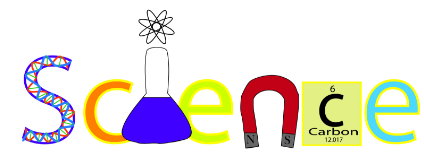 Expectations & ProceduresMs. Edie Fulton Email: efulton@southseneca.orgTelephone: 607-869-9636 ext. 1248Welcome to Science 7! This year is the first year, of a two year curriculum, that will conclude with the NYS assessment at the end of 8th grade. Taken together, the two years are a survey of life science, earth science, chemical and physical sciences, which previews and sets the stage for high school-level courses in biology, earth science, chemistry, and physics. 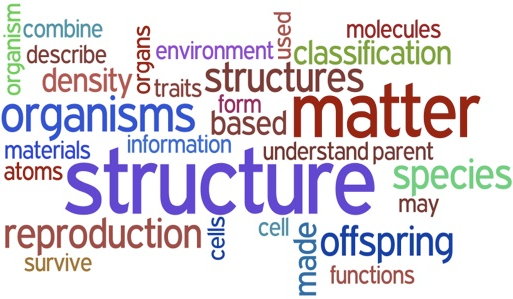 Science 7 - Learning GoalsUnit I – Measurement & Analysis The Scientific Method Metric System Analysis & InquiryUnit II – The Nature of LifeThe MicroscopeII.     Characteristics & Needs of Living ThingsIII.    ClassificationUnit III – The Living Environment Cell Theory Cell Structures & Functions Cell ProcessesUnit IV – Systems: Organ Systems, Skeletal, Muscular & DigestiveOrgan SystemsSkeletal SystemMuscular System Digestive SystemUnit V – Systems: Circulatory, Respiratory & ExcretoryCirculatory System Respiratory System Excretory SystemUnit VI – Systems: Nervous, Endocrine & ImmuneNervous SystemEndocrine SystemImmune SystemUnit VII – Reproduction & GeneticsReproductive SystemGeneticsUnit VIII – EcologyI.     Changes in Living Things Over TimeII.    Interactions Among Living ThingsCycles in NatureEarth’s Biomes***Sign and Return this Page ONLY!***Science 7Expectations & ProceduresPlease sign and return this sheet only to Mrs. Fulton indicating that you, the parent/guardian, have read and understand the above information. Please keep the rest of the papers in case you ever have any questions or concerns regarding the grading policy/procedures for Science._______________________________________________(Printed Student Name)_______________________________________________(Parent/Guardian Signature)_______________________________________________(Parent Email Address)Thank you and I look forward to a great two years with your student!Edie FultonScience 7&8